Pasadena Buddhist Temple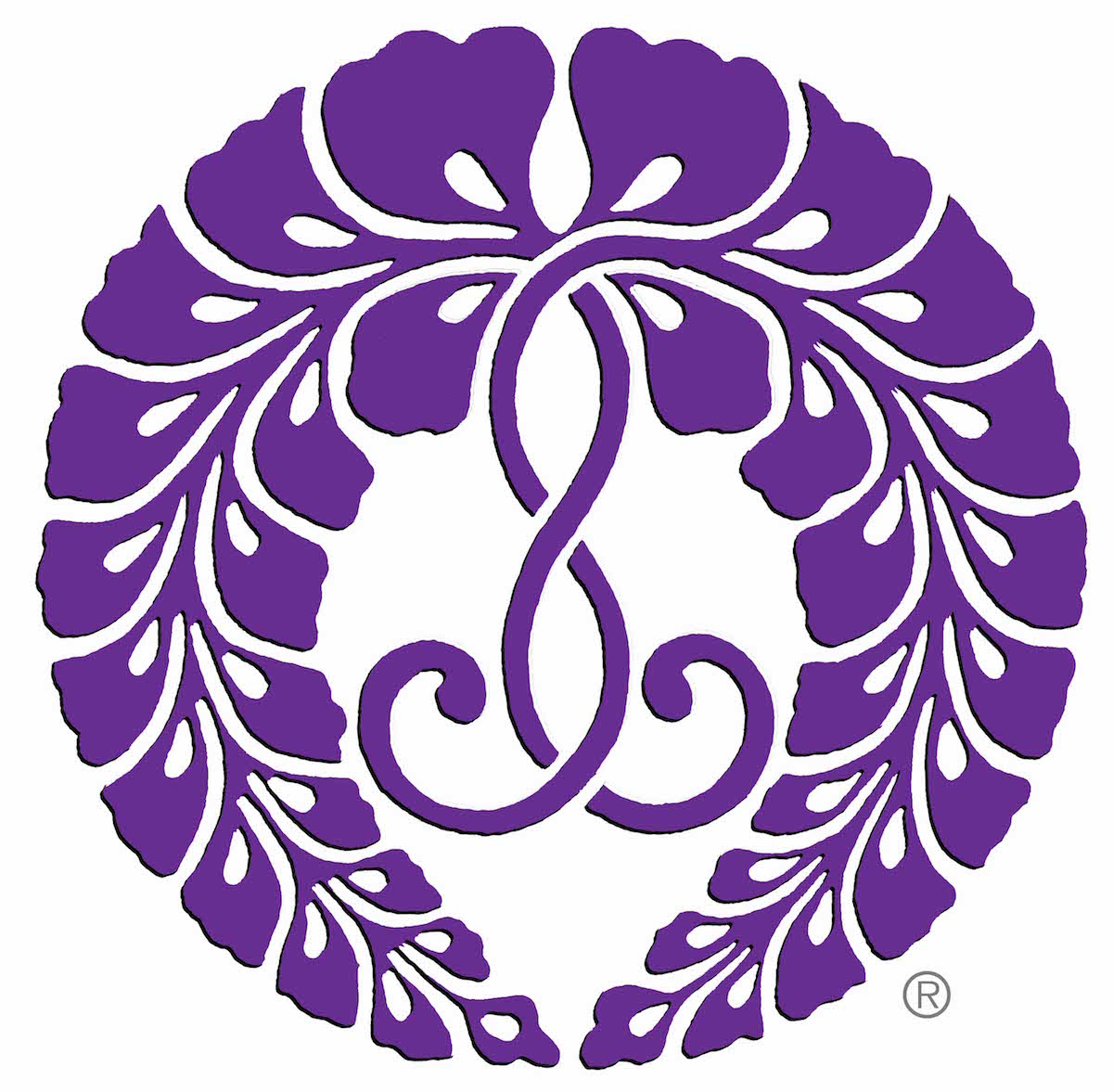 1993 Glen Avenue, Pasadena, CA 91103 • Phone: 626-798-4781 • FAX: 626-345-9095Resident Minister: Reverend Gregory Gibbs • Assisting Minister: Reverend Tetsuo Unnohttp://www.PasadenaBuddhistTemple.orgFACILITY USE APPLICATIONPlease describe the type of event and program:      Equipment/Furniture requested (tables, chairs etc):      Special Set-up (need stage, sound system, air conditioning)?  - NO    Yes: Please describe:      Pasadena Temple Member Reference (name):      Signer agrees to donate for use of facility, provide cleaning deposit and clean the facilities per Facilities Use form. Completion of this application does not constitute a confirmed facility reservation. Only after the PBT Board has reviewed and approved the facility request will this rental request be considered a confirmed reservation.Signature ________________________________________________Temple use only: Board Meeting Date: _____________  Rental Fee ___________/ hour Name or Organization:Date of application:      Contact or Responsible person:        - PBT Member     - Non-member        - PBT Member     - Non-memberEmail address:Best Phone #: xxx-xxx-xxxx- mobile     - home    - business- mobile     - home    - business- mobile     - home    - businessComplete Mailing Address (include city/zip)Describe the event or activity:Date and Day of Event: - M      - T      - W      - Th      - F     - Sa      - Su - M      - T      - W      - Th      - F     - Sa      - Su - M      - T      - W      - Th      - F     - Sa      - Su - M      - T      - W      - Th      - F     - Sa      - SuIs there a fee for your event? - No   - Yes (If yes) Please share the fee/amount you are charging:       - No   - Yes (If yes) Please share the fee/amount you are charging:       - No   - Yes (If yes) Please share the fee/amount you are charging:       - No   - Yes (If yes) Please share the fee/amount you are charging:       - No   - Yes (If yes) Please share the fee/amount you are charging:      Area(s) RequestedArea(s) RequestedHours Requested:      -       - Classroom A (pkg lot) - Sakai Hall (gym)Set-up Time:      -       - Classroom B (garden) - Hall + KitchenHours of Event:      -       - Classroom KitchenEstimated Attendance:  - Other        - Other       